Власти Египта поддались давлению экстремистов и закрыли церковьВ прошлом месяце местные власти в провинции Минья, Египет, закрыли церковь, потому что в противном случае мусульманские экстремисты стали угрожать устроить беспорядки. 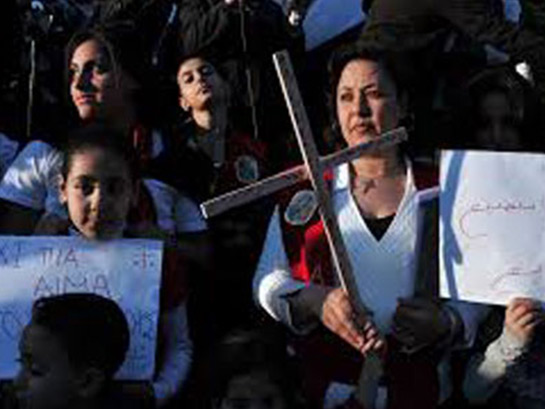 В этой провинции остаются закрытыми как минимум 15 церквей, власти закрыли их в последние годы по “соображениям безопасности”. Вместо того чтобы защищать христиан, местные власти поддаются давлению и требованиям экстремистов. Исламисты постоянно стремятся или закрыть, или разрушить церкви в провинции Минья. Например, после отставки правительства президента Мурси в 2013 году, свыше тысячи сторонников Братьев-мусульман совершили массовые нападения и поджоги церквей в этой провинции. В 2015 году, после того как в Ливии боевиками ИГИЛ был обезглавлен 21 христианин, исламисты подожгли церковь, к которой принадлежали 13 из тех убитых верующих.20 августа полиция также запретила христианам в поселке Аль-Форн в этой же провинции посещать богослужения поместной церкви.